Telefon:	05235 - 509300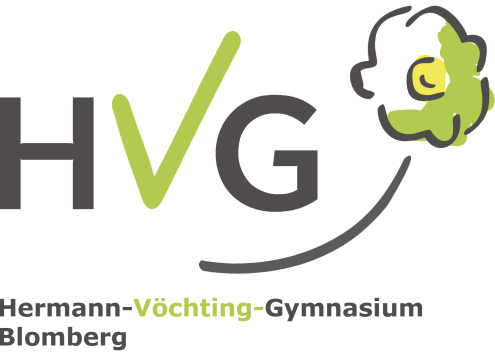 Telefax: 	05235 - 5093070E-Mail: 	gymnasium.buero1@blomberg-lippe.deHomepage: 	www.gymnasium-blomberg.de 19.01.2016Schülerbetriebspraktikum des Hermann-Vöchting-Gymnasiums Blombergvom 16.01. - 27.01.2017Personalien / Berufswünsche / Einverständniserklärung der ElternName: ...............................................................	    Vorname: ..............................................Anschrift: ...........................................................	    Telefon: ............................................................................................................................Geburtsdatum: .......................................	    Klasse: ...........................Berufswunsch:		1. ..............................................................................			2. ..............................................................................Knappe Erläuterung der beruflichen Vorstellungen (evtl. Rückseite nutzen):Vorstellung von Tätigkeiten bei einer geeigneten Praktikumsstelle (evtl. Rückseite nutzen):Bei folgenden Betrieben plane ich eine Bewerbung:_________________________________________________________________________________

Einverständniserklärung der ElternIch habe von dem Schreiben zum Schülerbetriebspraktikum Kenntnis genommen und erlaube meiner Tochter/meinem Sohn die Teilnahme am Betriebspraktikum.


Ort, Datum ............................................	..................................................................................							(Unterschrift der Erziehungsberechtigten)1. ...................................2. ...................................3. ...................................    ...................................    ...................................    ...................................    ...................................    ...................................    ...................................